В актовом зале учреждения был представлен отчет о деятельности ЛОГБУ «Лодейнопольский специальный ДИ» за 2022 год. Отчет проведен в новом формате:Вступительное слово взяла директор учреждения Лопинова А.И. и озвучила о новом формате отчета о деятельности учреждения, предоставив слово руководителям служб: главному бухгалтеру Гавриловой М.М., заместителю директора по экономическим вопросам Беспалой Л.А., заместителю директора по медицинской части Нам Л.Н., заместителю директора по безопасности Логиновой И.В., заместителю директора по административно-хозяйственным вопросам Григорьеву К.В., заведующий отделением структурного подразделения на ул. Талалихина, д.20 Кузнецова Н.В.Руководители служб отчитались перед коллективом:Главный бухгалтер Гаврилова М.М. о результатах финансово-хозяйственной деятельности учреждения, о проведенных проверках и о выполнении нормативных показателей. Отметила о нововведениях в работе бухгалтерии – переход на электронный документооборот. Освещаемые темы:О поступлении доходов;Показатели расходов;Финансирование учреждения по разным источникам (общие суммы);Анализ показателей по штатным единицам (укомплектованность 98%);По заработной плате – значения выполняются;Отчет по продуктам питания, медикаментам;Отчет по использованию нефинансовых активов (недостач не выявлено);Отчет по проверке 2019-2020 г.г. – незначительные нарушения устранены.Заместитель директора по экономическим вопросам рассказала о результатах работы планово-экономического отдела, кадровой службы, специалистов по социальной работе и отдела культуры. Ключевые моменты выступления:Анализ заключенных договоров по учреждению;Отчет по приобретению основных средств;Отчет по 223-ФЗ заключенных контрактов;Отчет по проверке 2020-2021г.г. по 44-ФЗ и 223-ФЗ, замечаний нет;Отчет по проверке кадровой службы – замечаний нет;Отчет по работе кадровой службы, специалистов по социальной работе (по проверке незначительные нарушения устранены). По работе культорганизаторов – более 230 мероприятий за год, библиотекаря – 970 посещений.Заместитель директора по медицинской части отчиталась о работе медицинской части учреждения. Озвучила, каких успехов и положительных результатов достигли, с какими трудностями столкнулись в своей работе. Основные моменты:Отчет по работе в период обсервации – 1 квартал 2022 года: 390 чел. – плановых мест. Поступило 160 человек, «Рука помощи» - 53 человека.Отчет по движению проживающих в течение 2022г.: 348 ПСУ – постоянные, в том числе 259 ПСУ – инвалиды 74%, из всех 89% - пенсионеры, 38 ПСУ – «Рука помощи».Анализ по госпитализации – 71% - по экстренной госпитализации.Отчет по реабилитации: 255 ПСУ – массаж, 287 ПСУ – физиопроцедуры.Диспансеризация ПСУ, профилактические осмотры, прививочная работа.Работа с определением группы инвалидности;Работа с фондом социального страхования (средства реабилитации) были получены.Заведующий отделением Кузнецова Н.В. отчиталась о работе структурного подразделения по адресу: ул. Талалихина, д.20, поделилась опытом работы для достижения высоких результатов по выполнению койко-дня. Основные моменты:Отчет по движению ПСУ за 2022 года:на конец года – 48 человек (в том числе 28 инвалидов), 60% с нарушениями мозгового кровообращения.Отчет по диспансеризации;Работа медицинского персонала;Работа с центром социальной защиты населения Ленинградской области, с Пенсионным Фондом, МФЦ;Социализация проживающих.Заместитель директора по безопасности Логинова И.В. отчиталась о проведенной работе в учреждении в сфере безопасности. Напомнила сотрудникам о террористической безопасности, о соблюдении пропускного режима.Тренировки по пожарной безопасности, по ГО и ЧС, антитеррористической деятельности;Учеба сотрудников;Отчет по проверке по пожарной безопасности – без замечаний;О пропускном режиме.Заместитель директора по административно-хозяйственным вопросам Григорьев К.В. рассказал о работе хозяйственной службы, проведенных ремонтных работах, о текущей деятельности.Отчет по ремонтным работам на Ленинградском шоссе, Талалихина, д.20;О смонтированном оборудовании;О проектной работе.В заключении подвела итог отчетного собрания директор А.И.Лопинова. Рассказала о планах работы учреждения в 2023 году и о перспективе на ближайшие годы.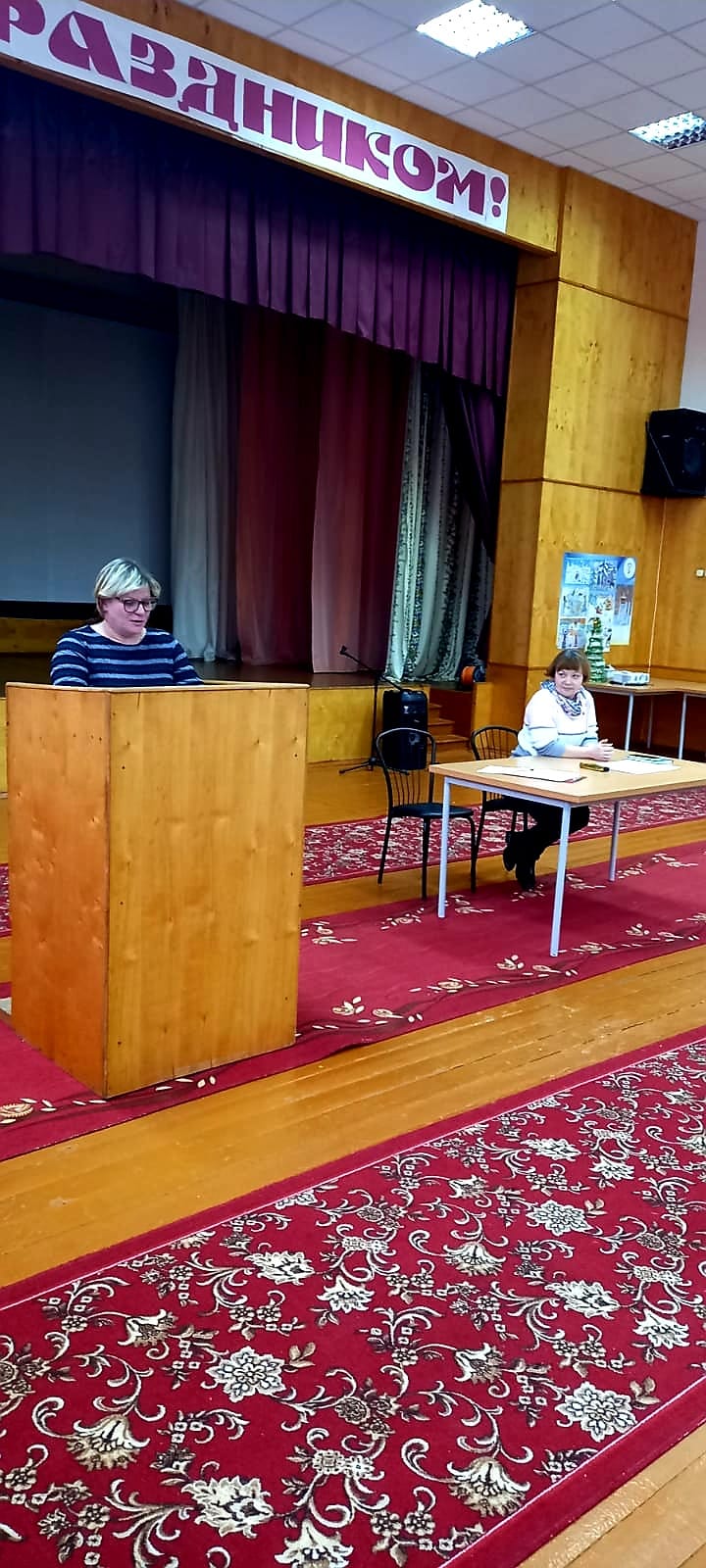 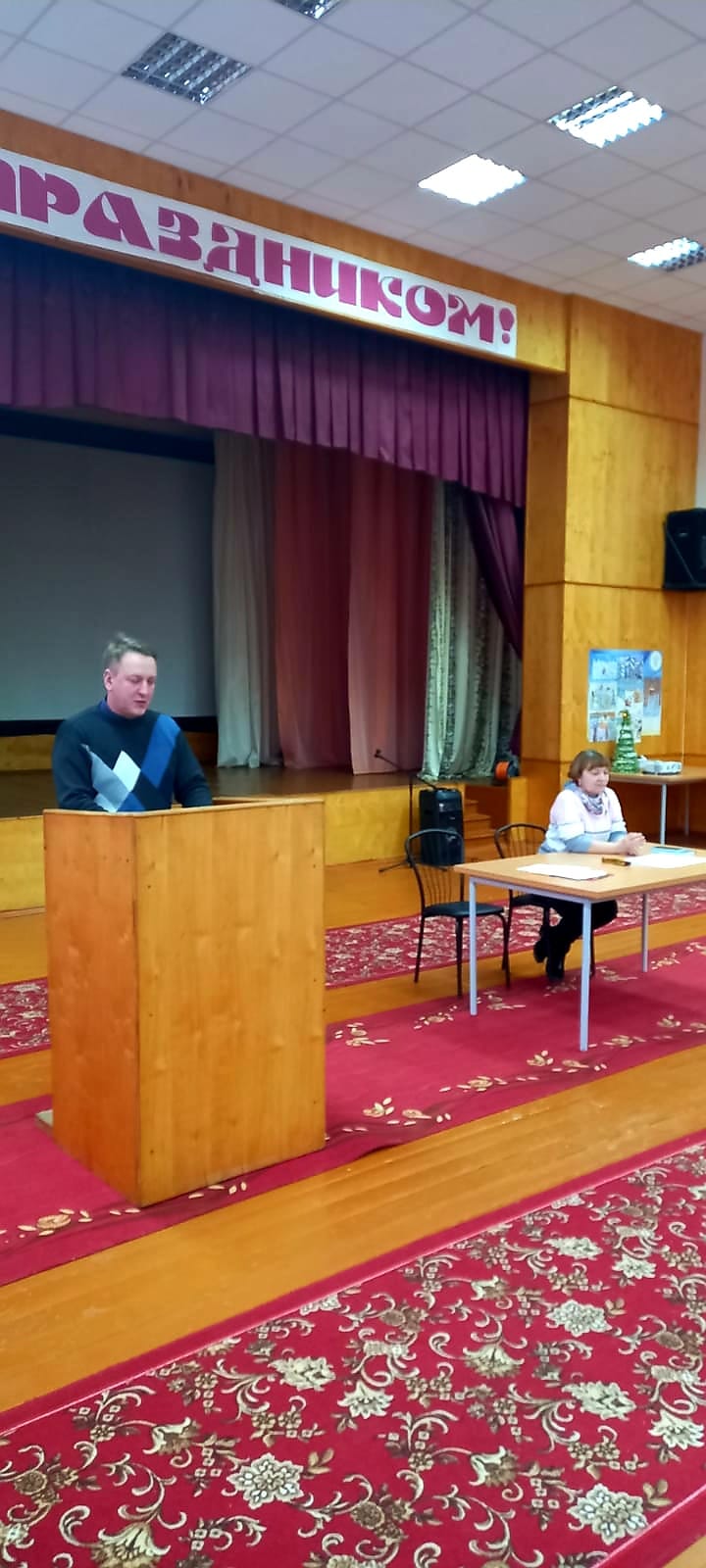      Кузнецова Н.В. – заведующий отделением       Григорьев К.В. – заместитель директора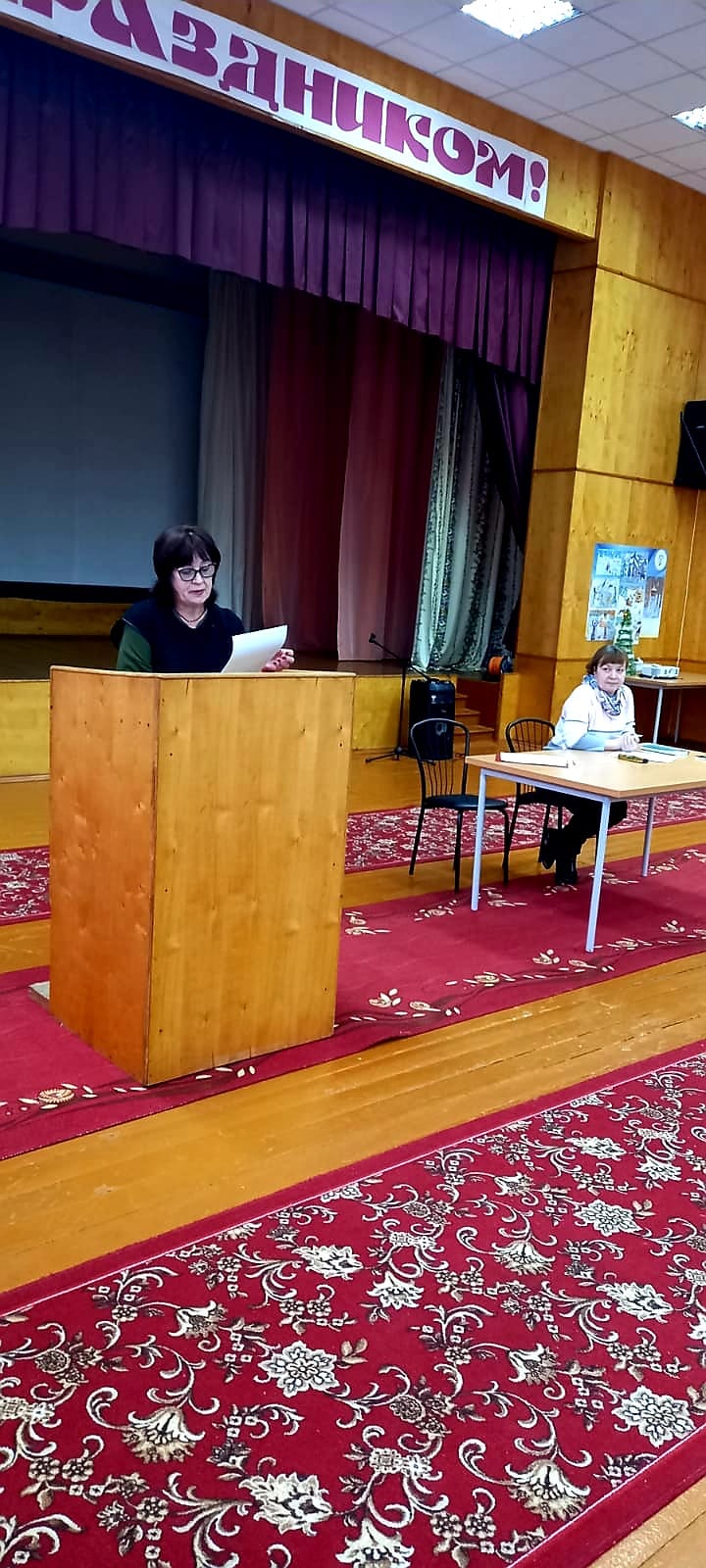 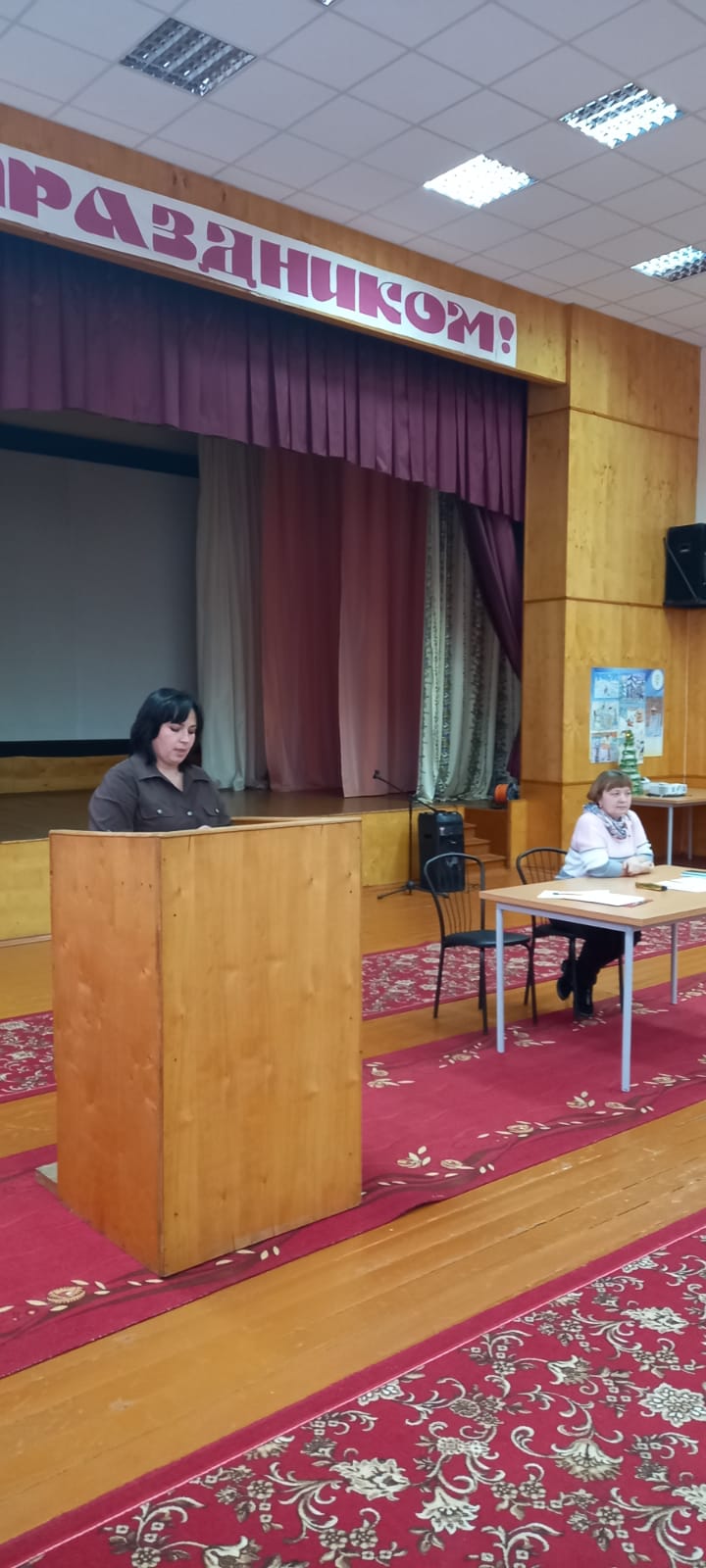       Гаврилова М.М. – главный бухгалтер                          Логинова И.В. – заместитель директора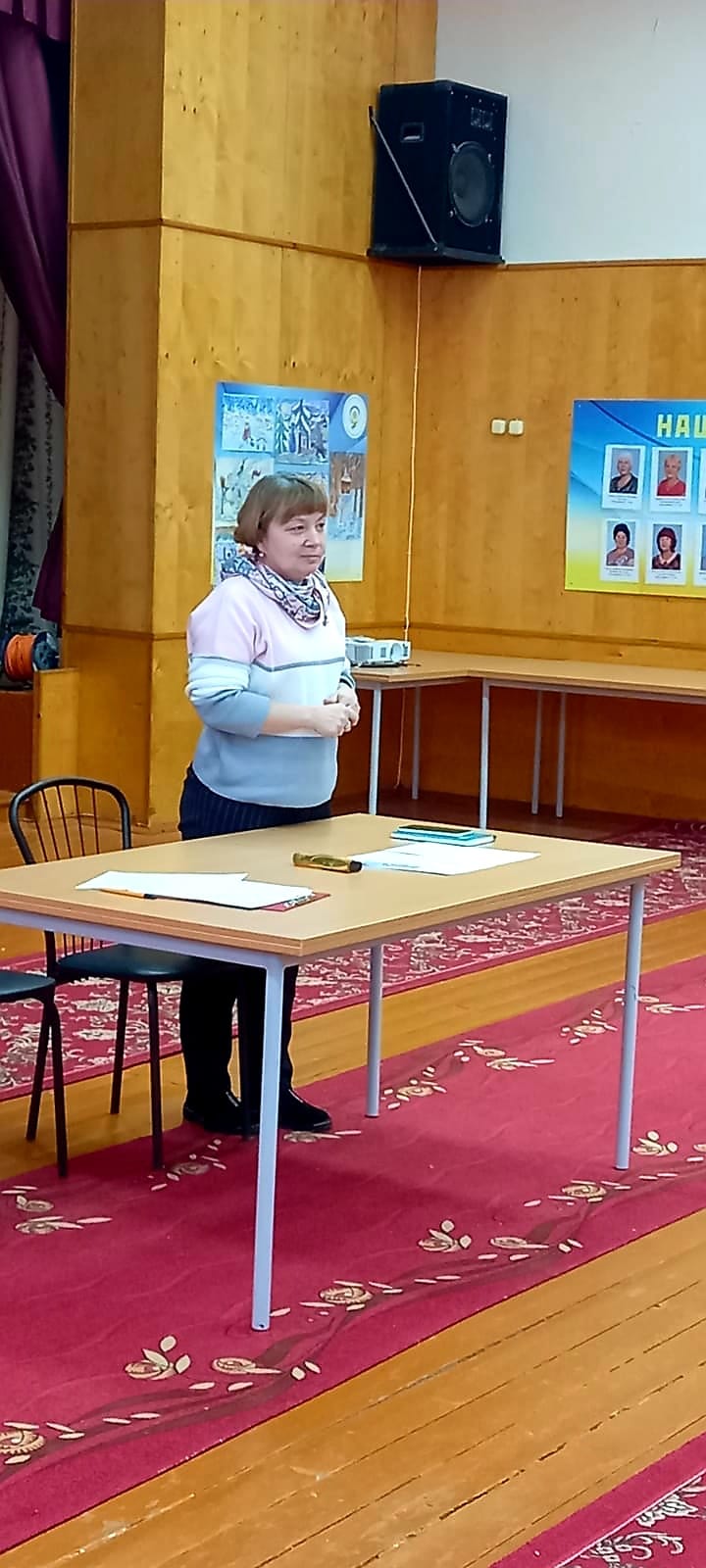 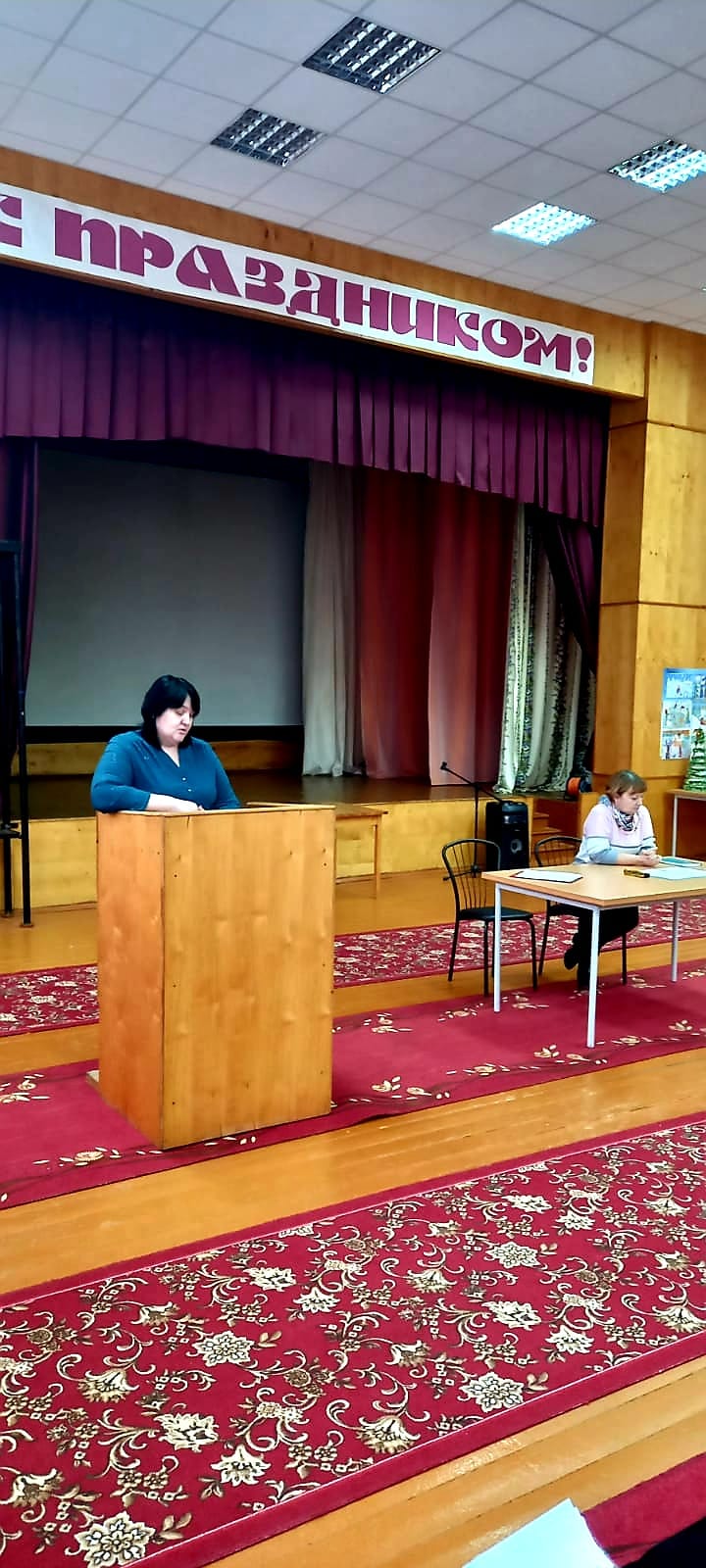 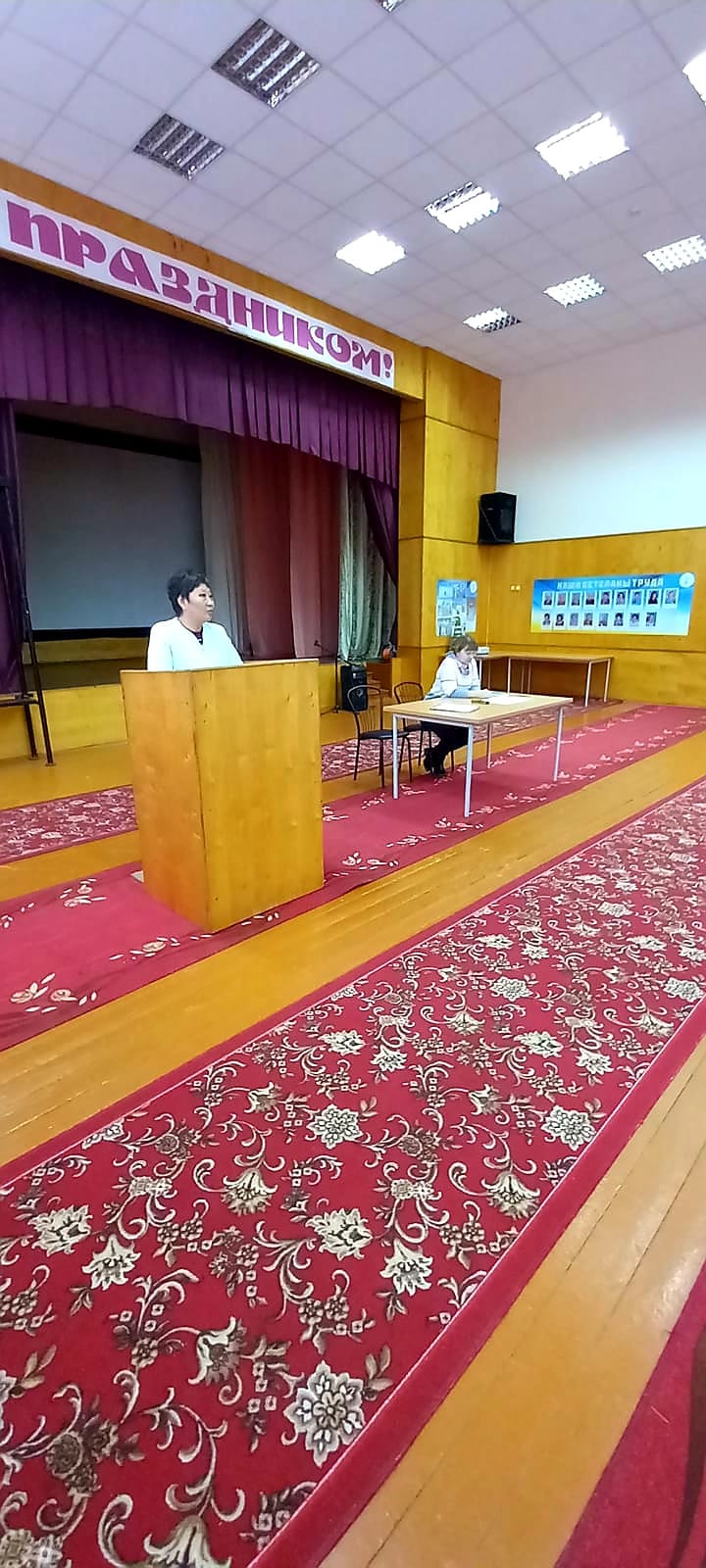      А.И.Лопинова – директор                            Л.А.Беспалая – заместитель директора               Л.Н.Нам – заместитель директора